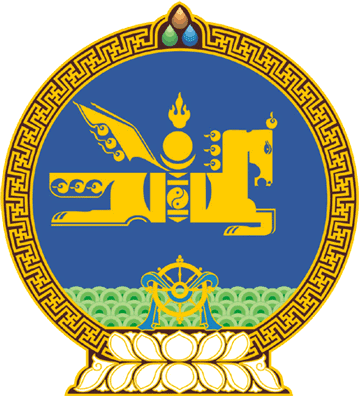 МОНГОЛ УЛСЫН ИХ ХУРЛЫНТОГТООЛ2021 оны 01 сарын 08 өдөр     		            Дугаар 02                     Төрийн ордон, Улаанбаатар хот    Үндсэн хуулийн цэцийн 2020 оны12 дугаар дүгнэлтийн тухайМонгол Улсын Их Хурлын чуулганы хуралдааны дэгийн тухай хуулийн 82 дугаар зүйлийн 82.2.3 дахь заалтыг үндэслэн Монгол Улсын Их Хурлаас ТОГТООХ нь:	1.Монгол Улсын Их Хурлаас 2020 оны 01 дүгээр сарын 10-ны өдөр баталсан Эрүүгийн хуульд нэмэлт, өөрчлөлт оруулах тухай хуулийг дагаж мөрдөх журмын тухай хууль нь Монгол Улсын Үндсэн хуулийн Нэгдүгээр зүйлийн 2 дахь хэсгийн “… шударга ёс, эрх чөлөө, тэгш байдал, … хууль дээдлэх нь төрийн үйл ажиллагааны үндсэн зарчим мөн.”, Аравдугаар зүйлийн 2 дахь хэсгийн “Монгол Улс олон улсын гэрээгээр хүлээсэн үүргээ шударгаар сахин биелүүлнэ.”, Арван дөрөвдүгээр зүйлийн 1 дэх хэсгийн “Монгол Улсад хууль ёсоор оршин суугаа хүн бүр хууль, шүүхийн өмнө эрх тэгш байна.”, Арван есдүгээр зүйлийн 1 дэх хэсгийн “Төрөөс хүний эрх, эрх чөлөөг хангахуйц … хууль зүйн болон бусад баталгааг бүрдүүлэх … үүргийг иргэнийхээ өмнө хариуцна.”, Далдугаар зүйлийн 1 дэх хэсгийн “Үндсэн хуульд хууль … бүрнээ нийцсэн байвал зохино.” гэсэн заалтыг тус тус зөрчсөн байна гэсэн Үндсэн хуулийн цэцийн 2020 оны 12 дугаар сарын 25-ны өдрийн 12 дугаар дүгнэлтийг хүлээн зөвшөөрөх боломжгүй гэж үзсүгэй.		МОНГОЛ УЛСЫН 		ИХ ХУРЛЫН ДАРГА 				Г.ЗАНДАНШАТАР 